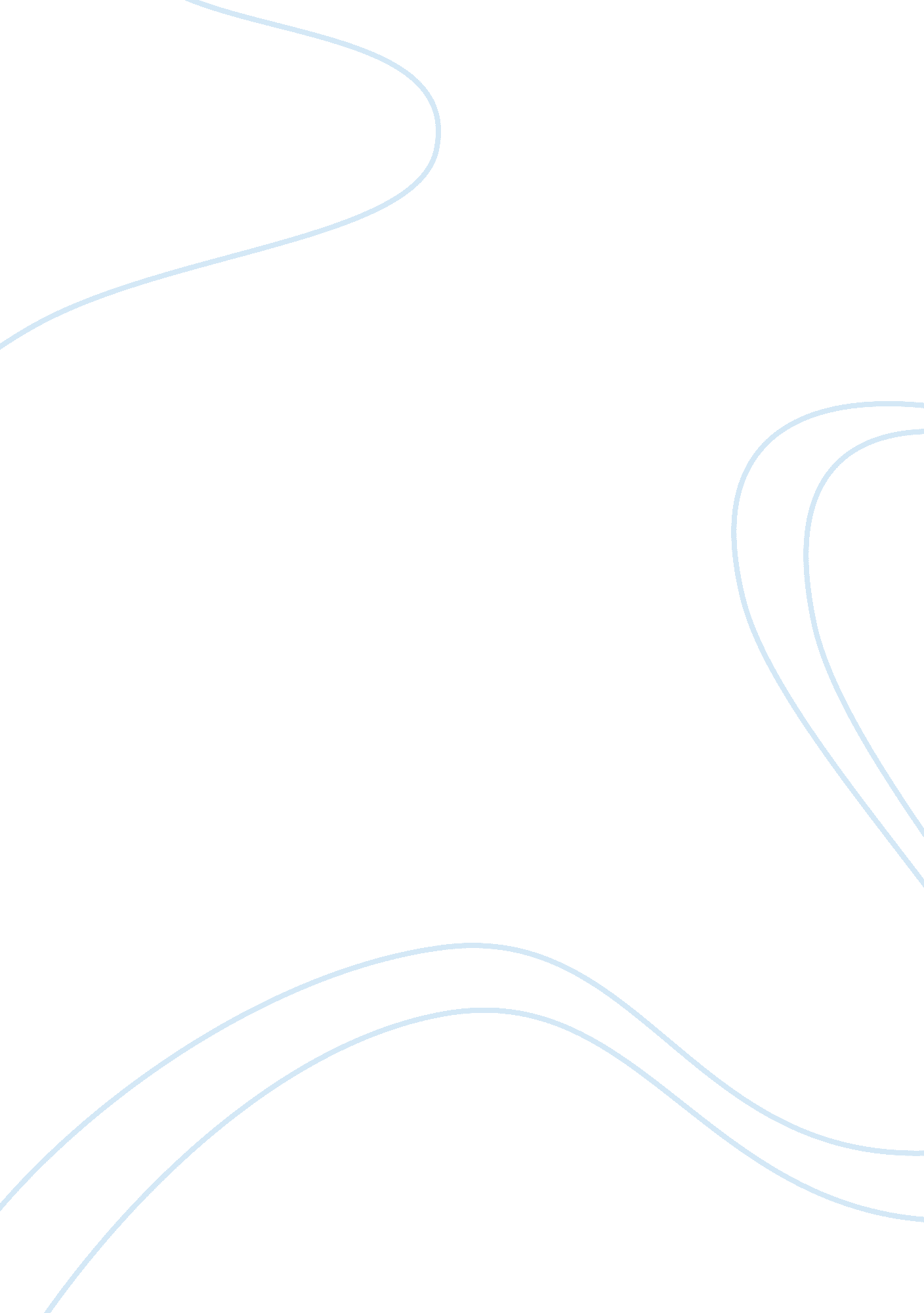 The characteristics of material for sustainable bridges construction essayBusiness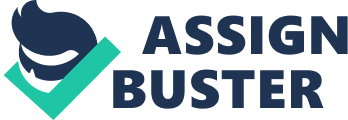 Many natural stuffs use to do the new Bridgess, and most of the times the proprietors for that sort of Bridgess, after some old ages, have to utilize many more natural stuffs, workers, and costs to keep that. All the things are dearly-won and clip consuming. Historically, the building has made by utilizing four simple stuffs: lumber, rock, concrete, and steel. In recent old ages, the research workers have been seeking alternate stuffs to concrete to less vulnerable environmental amendss. This survey is traveling to find the appropriate stuffs to hold Environmental, Economical, and Social features by optimising the Life-Cycle-Cost, nursery gas emanations, natural stuff utilizations, resources, and material production energy of Bridgess. Rapid climb in on related work in seeking to work out the current job ( this would be the literature review- should include all the mentions )At 1993 “ the Rio de Janeiro environmental acme injected a new urgency into the vital that economic development must be done in ways that can be sustained for future coevalss. ” Since that, the theory of “ Sustainability ” has become popular and many more organisations accepted that as a purposeful focal point for the following centuries. The sustainable design methodological analysiss argue that there are some methodological analysiss to plan a more sustainable edifice during all stages of design, and recent surveies investigated some sustainable methodological analysiss to bring forth the most sustainable construction designs. These methodological analysiss were: Reducing Embodied Energy, Life-Cycle Assessment, and Reducing Structural System Reuse. 1. 1 The Characteristics of Materials in Sustainable Development The basic regulation of sustainable span development is to suit the world ‘ s economic and environmental Acts of the Apostless to last the natures. And may be summarized in a sentence: “ The production processes of all merchandises must be closed and reclaimable so that no waste stuffs are produced. “ . The function of civil applied scientists in Leadership in Environmental and Energy Design should non be concealed. Additionally to success of LEED, the evaluation system for green edifice building, many proprietors and designers ‘ heads must basically better the sustainability of edifices by cognizing how to cut down the building stuffs, emanation, and Life Cycles by utilizing the public presentation measuring through sustainability indexs. One of the most jobs facing span is the most destructive of mechanical enlargement articulations, and the solution to this job has indicated to alter to continues span decks. Furthermore the most sustainable alternate solution is to concentrate on the usage of Engineered Cementitious Composite ( ECC ) stuffs. Harmonizing to “ The lastingness of ECC stuffs plays a cardinal function in the design of more sustainable span substructure utilizing ECC stuffs ” . I have to add some informations from:( Repair and Strengthening of Reinforced Concrete Beam-Column Joints with Fiber-Reinforced Polymer Composites. PDF )The sustainable designs harmonizing to USGBC are: Environment, Economic, Health, and Community benefits. Because of that many research workers worked on these issues to be able to derive the best consequences. Environmental impacts of the span building are ranges big negative influence, little negative influence and no influence, and they can ensue to damage to resources, human wellness, and ecosystem quality. The old research workers did their best to work out the current job by look intoing to the chief causes of the defects. The major environmental impacts of substructures are during these two stages ; Raw Material Processing and Construction.- Highlight/identify the limitations/disadvantages of the related work aboveFrom the related work above it could be observed that, there is no optimising method for make up one’s minding the best features of stuffs for holding the sustainable Bridgess.- Describe briefly your proposed technique to get the better of these limitations/disadvantages ( should include the methodological analysis or architecture in brief )As it would be mentioned, the features of stuff for sustainable Bridgess are divided into three classs ; Environmental, Economical, and Social facets. Furthermore to run into substructures ( Bridges ) demand without these amendss, need advanced solutions. This survey will make full the spread by finding the optimum method of sustainable Bridgess through these indexs: Lowering life-cycle cost of BridgessUsing really low GHGs emanation stuffs for BridgessUsing Recycled stuffs in span buildingUse the renewable resources in BridgessUtilize less material production energyMinimizing the stuff uses to bridge edifices- You may briefly present some consequences of your workThis survey will present the advanced solutions to undertake the features of stuffs for sustainable Bridgess.- Finally the last paragraph of the Introduction, should sketch the whole paperThe features of stuffs in substructures, such as Bridgess are traveling to do the important sustainable challenges in the universe, particularly in the developed states. Indeed natural stuff ingestions for these buildings are more than the past. And to run into the substructure demand without Environmental, Economical, and Social amendss need advanced solutions. This survey will incorporate some Economical, Environmental, and Social friendly facets to optimise the best stuffs to build the Bridgess by take downing Green-House-Gases emanations, take downing Life-Cycle-Cost, utilizing the renewable resource, using less material production energy, and minimising the material utilizations of span edifices. 2. LITERATURE Reappraisal: ( Here I ‘ m traveling to compose a paragraph to specify my subject ) 2. 1. Literature of Fiber Reinforced Polymer for Bridgess The FRP is a sort of composite fibre that attached to reenforce with a fiber stuff, this is widely used trough the building and Reconstruction of Bridgess because of its most positive belongingss in comparison to the ordinary concretes. The most pieces of Bridgess can be design by utilizing FRP such as concrete beams, span deck panels, the overseas telegrams, and sinews to derive the strength and lastingness of that sort of substructures. In speaking about FRP, they are three classs of Carbon, Glass, and Aramid. I have to add some informations from:( Use P17 P23 P25 Advanced Composite Materials: Properties and Applications )( A Case Study of Life Cycle Cost based on a Real FRP Bridge. pdf )( FRP Review 2002. pdf )( FRP Concrete Beam. pdf ) AND good plenty for GFRP Literature 2. 2. Literature of Carbon Fiber Reinforced Polymer for Bridgess Here I ‘ m traveling to Literature the LCC, Fatigue, Durability, Strength, GHGs, and Energy Uses of CFRP for Bridgess. In the recent decennaries, research workers have investigated to include environmental cost into Life-Cycle-Cost Assistant to hold span construction sustainability. The Carbon Fiber Reinforced Polymer ( CFRP ) which is used alternatively of reinforcement stuff in concrete buildings is one of the most good polymers to see the Cost and Maintenance in prestressed beam of Bridgess in high traffic volume countries. Additionally carbon fibres are chosen because of its compressive strength and good weariness behavior. Although utilizing CFRP in the preliminary phase of concrete Bridgess is expensive, utilizing of that would be achieved of import decreases of Life-Cycle-Cost ( 95 % least expensive ) at twelvemonth of 23-77 of Bridgess. Harmonizing to, “ the prestressed concrete Bridgess using CFRP reenforcing bars can stand for a cost effectual design option, to ordinary steel reinforced prestressed concrete Bridgess ” . There are some theoretical accounts that have been tested by in LCCA such as ; Activity Timing, Agency Cost, and User Cost ( Fig1 ) , to place the lowest Life-Cycle-Cost between Black Steel Bridges and CFRP Bridges, furthermore the best consequences were due to utilizing CFRP Bridgess. Figure1. Shows the Total User Cost of Bridges. In some instances the user costs are more than 10 times higher than the fix costThe statistics showed that in the USA 1998, there were about 108, 000 Prestressed Concrete Bridges, and harmonizing to, , ( Won et al. 2007 ) , ( FHWA2001 ) , 30 % of Bridgess require immediate fix because of corrosion of their steel support by adopting to chlorides. It is argued that one of the best stuffs for mending of damaged substructure is CFRP, although the initial cost of that is estimated to be every bit much as 8 times more than that of steel. Besides this literature noted that, the FRP complexs are immune to chloride onslaught, and corrode. The concluded that Carbon fibres Reinforcement Polymers had good lastingness features in comparing to other types of FRPs. 2. 3. Literature of Glass Fiber Reinforced Polymer for Bridgess Here I ‘ m traveling to Literature the LCC, Fatigue, Durability, Strength, GHGs, and Energy Uses of GFRP for Bridgess. In building industry the GFP are used in a few instances, because they are neither lasting and nor strong in moderate degrees of emphasis and weariness, besides they are used in some instances in intents of protecting from immaterial environmental onslaughts, because of its ability to defence of freeze-thaw, acerb, and UV visible radiation. 2. 3. 1. Ultimate burden and Load-Deflection Behavior of GFRP Harmonizing to, the burden warp behaviour of I-section beam of GFRP has been tested and the consequence was ; the ultimate burden ( 66 kN ) , furthermore because of the low elastic faculties of GFRP fiber, the stiffness was instead low, and it caused the higher warp at higher degree of burden. ( I do n’t cognize if the higher warp for Bridgess is a benefit or failing? )And I have to add some informations from: ( glass-fiber reinforced polymer ( GFRP ) bars exhibit big warps in comparing with steel-reinforced concrete beams because of the low modulus of snap of GFRP bars. This paper proposes new equations for gauging the effectual minute of inactiveness of FRP-reinforced concrete beams on the footing of the familial algorithm and experimental consequences ) . hypertext transfer protocol: //ascelibrary. org. ezproxy. psz. utm. my/doi/abs/10. 1061/ % 28ASCE % 29CC. 1943-5614. 0000284 2. 3. 2. Mechanical Properties: The found that, the best mechanical consequence for GFRP will look, when each fibre of the GFP has the diameters ranking between 3 and 9 microns. Additionally the GFPR stuffs demonstrate the appropriate mechanical belongingss ( such as ; compressive strength, creep opposition ) and in comparison to other fibre complexs they are economical. I have to add some informations from ( Seismic Behavior of Beam-Column Joints Reinforced with GFRP Bars and Stirrups. pdf ) 2. 4. Literature of Geopolymer Cements for Bridgess Here I ‘ m traveling to Literature the LCC, Fatigue, Durability, Strength, GHGs, and Energy Uses of Geopolymer Cements for Bridgess. Geopolymer cement made from Fly ash, Metallurgical Slag, and Natural Pozzolan and it could be reduced the sum of Green-House-Gases emanation by the appropriate formulating. The 5 % of CO2 emanation globally is because of cement industry, moreover this is the 2nd most consumed substance on Earth after H2O. Harmonizing to, by acceptance of Geopolymer cement alternatively of Portland cement the CO2 emanation related to fabricating cement will be reduced by 80 % , to boot the Geopolymer cement has been tested by them in the prestressed concretes, and the consequences were satisfied. The 90 per centums of the entire CO2 emanations of cement merchandises are because of the cement cinder. concludes that due to production of 1 tone Portland cement, between 0. 8 to 1. 0 tone of CO2 and 3. 5 Kg NOx will be emitted to the ambiance. The important of lower chloride diffusion and acceptable freeze-thaw public presentation of Geopolymer Cement has been shown by ( Zeoband ‘ s E-Crete ) in comparing with Portland cement. The old surveies show that ; the bulk span constructions constructed by Geopolymer concrete can show the environmental sustainable options because of cut downing Embodied Energy, CO2 emanations, Carbon Footprint, and Global Warming Potential. There is a ground for widely uncertainness in corporal energy, for case between two mills that manufacture the same merchandise, the same corporal energy will bring forth per kgs of merchandises. But the entire Cs emitted are different because of the mix of fuels consumed by mills were non same. The Geopolymer concrete provides important betterment in the design phases, and it recommended being heat cured. Some positive effects of utilizing this alternate stuff are listed in table 1. 1. Low C emanation5. Remarkable LCC economy2. Longer service life6. Recycle industrial waste3. Reduce planetary heating potency7. Minimal or negligible care4. Reduce usage of virgin stuffs8. Sustainable buildingTable1- The positive features of utilizing Geopolymer concrete in Bridgess High Strength Concrete Geopolymer Concrete Concrete Cover ( millimeter ) 50 50 Time ( Year ) 7. 6 & gt ; 1, 000 Table2- The lastingness of High Strength Concrete ( HSC ) and Geopolymer Concrete in BridgessAdditionally, harmonizing to Table2 concludes that, in uncracked concretes, the corrosion would be started after 7. 6 old ages in High-Strength concretes and more than 1, 000 old ages in Geopolymer Concretes. Geopolymer concrete can make to its 70 % of the concluding compressive ( 8-100Mpa ) strength in the first four hours of puting ; besides it is more lasting than Portland, it possesses first-class technology belongingss, and lower C footmark than Portland ( Li et al. 2004, Gourley and Johnson 2005, Rangan 2008 ) . . Harmonizing to ( Palomo et al. 1999 ; Muntingh 2006 ; Song 2007 ; Rangan 2008 ) , “ the Geopolymer cement has a superior chemical opposition against Sulphates, Chlorides, and Acids ” . 2. 5. Literature of Ultra-High Performance Concrete Here I ‘ m traveling to Literature the LCC, Fatigue, Durability, Strength, GHGs, and Energy Uses of Ultra-High Performance Concretes… 2. 6. Literature of Recycled Concrete Aggregate Here I ‘ m traveling to Literature the LCC, Fatigue, Durability, Strength, GHGs, and Energy Uses of Recycled sum Concretes.. . 3. Methodology 4. Determination AND DISCUSSION 4. 1. The Expected Consequence of This survey is: LCCGHGsRecycled MaterialsRenewable ResourceLess Material Production EnergyMinimizing Raw Material UsesEntire TonssCFRP1110115Geopolymer Cement1110115Ultra-High-Performance Concrete1000001Entire Tonss433033 5. CONCLUSIONS 6. RECOMMENDATIONS Life rhythm cost definition: LCC “ The sum cost throughout its life including planning, design, acquisition, support cost and any other cost straight attributable to having or utilizing the plus. ” Carbon footmark definition: “ Entire sum of green house gases produced straight or indirectly as a consequence of an activity ” 